БЕЛЯЕВСКИЕ ИЗВЕСТИЯМуниципальная газета муниципального образования Беляевское сельское поселение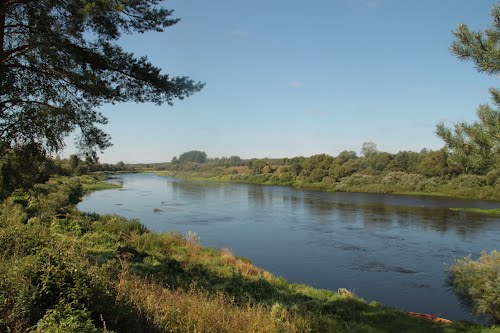 АДМИНИСТРАЦИЯ БЕЛЯЕВСКОГО СЕЛЬСКОГО ПОСЕЛЕНИЯПОСТАНОВЛЕНИЕот  25 марта    2016 года                                                             №  22                       В целях  исполнения полномочий, предусмотренных  положениями Федеральных законов от 25.07.2002г. N114-ФЗ «О противодействии экстремистской деятельности» ,  от 06.03.2006 г. N 35-ФЗ «О противодействии терроризму» , а также пунктом 6.1. части 7 ст.28 Устава муниципального образования Беляевское сельское поселение	ПОСТАНОВЛЯЮ:Утвердить прилагаемый  план мероприятий по профилактике терроризма и экстремизма на территории  Беляевского  сельского поселения в 2016годуГлава муниципального образования                                                     Беляевское  сельское поселение                                          Л.М. БелоусоваУтвержденПостановлением АдминистрацииБеляевского  сельского поселенияот  25.03.2016г. № 22ПЛАН МЕРОПРИЯТИЙпо профилактике терроризма и экстремизмана территории Беляевского  сельского поселения в 2016г.АДМИНИСТРАЦИЯ БЕЛЯЕВСКОГО СЕЛЬСКОГО ПОСЕЛЕНИЯПОСТАНОВЛЕНИЕот 29 марта 2016 года		                                                   №  23Об утверждении  Положения о порядке  сообщениялицами, замещающими  муниципальную  должность  в  Администрации  Беляевского сельского поселения о возникновении личной заинтересованности при исполнении должностных обязанностей,  которая приводит или может привести к  конфликту интересов	 В соответствии с пунктом 8 Указа Президента Российской Федерации от 22.12.2015 г. № 650 «О порядке сообщения лицами, замещающими отдельные государственные должности Российской Федерации, должности федеральной государственной службы, и иными лицами о возникновении личной заинтересованности при исполнении должностных обязанностей, которая приводит или может привести к конфликту интересов, и о внесении изменений в некоторые акты Президента Российской Федерации», руководствуясь Уставом муниципального образования Беляевское сельское поселение, Администрация Беляевского сельского поселения ПОСТАНОВЛЯЕТ:						                                               	1. Утвердить Положение   о порядке сообщения лицами, замещающими муниципальную должность в Администрации  Беляевского  сельского поселения о возникновении  личной заинтересованности при исполнении  должностных обязанностей,  которая приводит   или может привести к   конфликту интересов  (приложение 1).  	 2.  Настоящее постановление вступает в силу после его подписания Главой муниципального образования Беляевское сельское поселение, подлежит обнародованию в местах, предназначенных для обнародования,     размещению на странице муниципального образования Беляевское сельское поселение на официальном сайте муниципального  образования «Велижский район» в сети Интернет. 	3. Контроль над  исполнением настоящего постановления оставляю за собою.Глава муниципального образования	Беляевское сельское поселение                                                             Л.М. БелоусоваПриложение 1к постановлению АдминистрацииБеляевского сельского поселенияот 29.03.2016 г. № 23Положениео порядке сообщения лицами, замещающими  муниципальную должность   в Администрации Беляевского сельское поселение   о возникновении личной заинтересованности при исполнении должностных обязанностей, которая приводит или может привести к конфликту интересов1. Настоящим Положением определяется порядок сообщения лицами, замещающими муниципальную должность   в Администрации Беляевского сельского поселения  (далее – администрации), о возникновении личной заинтересованности при исполнении должностных обязанностей, которая приводит или может привести к конфликту интересов.2. Лица, замещающие муниципальную должность в администрации обязаны в соответствии с законодательством Российской Федерации о противодействии коррупции сообщать, о возникновении личной заинтересованности при исполнении должностных обязанностей, которая приводит или может привести к конфликту интересов, а также принимать меры по предотвращению или урегулированию конфликта интересов.Сообщение оформляется в письменной форме в виде уведомления о возникновении личной заинтересованности при исполнении должностных обязанностей, которая приводит или может привести к конфликту интересов (далее - уведомление), составленное по форме согласно приложению № 1.	Уведомления подлежат обязательной регистрации в журнале регистрации уведомлений, который должен быть прошит и пронумерован, а также заверен оттиском гербовой печати Администрации Беляевского сельского поселения. Структура журнала приведена в приложении 2 к настоящему Положению.  3. Уведомление передается представителю нанимателя (работодателю). К уведомлению муниципальным служащим прилагаются материалы, подтверждающие изложенное.4. Представитель нанимателя (работодатель) передает уведомление с прилагаемыми материалами в комиссию по соблюдению требований к служебному поведению муниципальных служащих и урегулированию конфликта интересов (далее – комиссия) для рассмотрения в течение  семи рабочих дней.Комиссия имеет право получать в установленном порядке от лиц, направивших уведомления, пояснения по изложенным в них обстоятельствам и направлять в установленном порядке запросы в органы государственной власти, органы государственной власти субъектов Российской Федерации, иные государственные органы, органы местного самоуправления и заинтересованные организации.В случае направления запросов решение комиссии представляется представителю нанимателя (работодателю) в течение 45 дней со дня поступления уведомлений. Указанный срок может быть продлен, но не более чем на 30 дней.5.Комиссия рассматривает уведомления и принимает по ним решения в порядке, установленном Положением о комиссии по соблюдению требований к служебному поведению муниципальных служащих администрации   и урегулированию конфликта интересов.6. Комиссия по результатам рассмотрения уведомлений принимает одно из следующих решений:а) признать, что при исполнении должностных обязанностей лицом, направившим уведомление, конфликт интересов отсутствует;б) признать, что при исполнении должностных обязанностей лицом, направившим уведомление, личная заинтересованность приводит или может привести к конфликту интересов;в) признать, что лицом, направившим уведомление, не соблюдались требования об урегулировании конфликта интересов.7. В случае принятия решения, предусмотренного подпунктом «б» пункта 6 настоящего Положения, в соответствии с законодательством Российской Федерации представитель нанимателя (работодатель) принимает меры или обеспечивает принятие мер по предотвращению или урегулированию конфликта интересов либо рекомендует лицу, направившему уведомление, принять такие меры.8. В случае принятия решения, предусмотренного подпунктом «в» пункта 6 настоящего Положения, представитель нанимателя (работодатель) принимает меры, предусмотренные действующим законодательством.Приложение № 1к Положению о порядке сообщениялицами, замещающими муниципальную должность в администрацииБеляевского сельского поселения,о возникновении личной заинтересованностипри исполнении должностныхобязанностей, которая приводитили может привести к конфликту интересов						________________________________ 								   (отметка об ознакомлении)						Представителю нанимателя (работодателю)						____________________________________ 						от __________________________________						__________________________________     						(Ф.И.О., замещаемая должность)УВЕДОМЛЕНИЕо возникновении личной заинтересованности при исполнениидолжностных обязанностей, которая приводитили может привести к конфликту интересов    Сообщаю о возникновении у меня личной заинтересованности при исполнении должностных  обязанностей,  которая приводит или может привести к конфликту интересов (нужное подчеркнуть).    Обстоятельства,     являющиеся    основанием    возникновения    личной заинтересованности: _______________________________________________________________________________________________________________________    Должностные   обязанности,  на  исполнение  которых  влияет  или  может повлиять личная заинтересованность: _____________________________________________________________________________________________________    Предлагаемые   меры  по  предотвращению  или  урегулированию  конфликта интересов: ______________________________________________________________________________________________________________________________    Намереваюсь   (не   намереваюсь)   лично  присутствовать  на  заседании комиссии по соблюдению требований к служебному поведению муниципальных служащих администрации района и урегулированию конфликта интересов при рассмотрении настоящего уведомления (нужное подчеркнуть).	Приложение:"__" ___________ 20__ г.       ____________                       _________________				(подпись лица,  (расшифровка подписи) направляющего уведомление)Приложение № 2к Положению о порядке сообщениялицами, замещающими муниципальную                     должность в администрацииБеляевского сельского поселения,о возникновении личной заинтересованностипри исполнении должностныхобязанностей, которая приводитили может привести к конфликту интересовЖурнал регистрации 	                      уведомлений о сообщении  лицами, замещающими муниципальную                                                                                                  должность в Администрации Беляевского сельского поселения о возникновении личной заинтересованности при исполнении должностных обязанностей, которая приводит или может привести к конфликту интересовАДМИНИСТРАЦИЯ БЕЛЯЕВСКОГО СЕЛЬСКОГО ПОСЕЛЕНИЯПОСТАНОВЛЕНИЕот   30 марта 2016 года                                                              №    24В соответствии с Федеральным законом от 07.12.2011 № 416-ФЗ «О водоснабжении и водоотведении», постановлением Правительства Российской федерации от 05.09.2013 № 782 «О схемах водоснабжения и водоотведения», руководствуясь Федеральным законом от 06.10.2003 N 131-ФЗ «Об общих принципах организации местного самоуправления в Российской Федерации», ст. 26, ст. 29 Уставом муниципального образования Беляевское сельское поселение (новая редакция), Положением  о порядке организации и проведения публичных слушаний в  Беляевском сельском поселении, утвержденным решением Совета депутатов Беляевского сельского поселения от 01.11.2005 № 7, Администрация Беляевского сельского поселенияПОСТАНОВЛЯЕТ:1. Утвердить схему водоснабжения и водоотведения муниципального образования Беляевское сельское поселение согласно приложению.        2.Схему водоснабжения и водоотведения муниципального образования Беляевское сельское поселения в течение 15 календарных дней с даты ее утверждения и настоящее постановление разместить на странице муниципального образования Беляевское сельское поселение на официальном сайте муниципального образования «Велижский район» в сети Интернет.      3. Настоящее постановление вступает в законную силу после подписания Главой муниципального образования Беляевское сельское поселению и подлежит опубликованию в печатном средстве массовой информации органов местного самоуправления Беляевского сельского поселения «Беляевские известия».      4. Контроль за исполнением настоящего постановления оставляю за собой.Глава муниципального образования Беляевское сельское поселение                                                    Л.М. Белоусова                                                                                        Утверждена                                                                              Постановлением Администрации                                                                        Беляевского сельского поселения                                                                        от 30.03.2016 № 24СХЕМА ВОДОСНАБЖЕНИЯ ИВОДООТВЕДЕНИЯБеляевского сельского поселенияна 2016-2026г.г.СодержаниеВВЕДЕНИЕГлава 1.  Схема  водоснабженияЧасть 1. Существующее положение в сфере водоснабженияЧасть 2. Существующие балансы производительности сооружений системы водоснабжения и потребления воды и удельное водопотреблениеЧасть 3. Перспективное потребление коммунальных ресурсов в сфере водоснабженияЧасть 4. Предложения по строительству, реконструкции и модернизации объектов систем водоснабженияЧасть 5. Предложения по строительству, реконструкции и модернизации линейных объектов централизованных систем водоснабжения	Часть 6. Экологические аспекты мероприятий по строительству 
и реконструкции объектов централизованной системы водоотведенияЧасть 7. Оценка капитальных вложений в новое строительство, реконструкцию и модернизацию объектов централизованных систем водоснабженияГлава 2. Схема водоотведенияЧасть 1. Существующее положение в сфере водоотведения муниципального образованияПриложение 1. Схема водоснабжения д. БеляевоВВЕДЕНИЕОснованием для разработки схемы водоснабжения и водоотведения Беляевского сельского поселения  Велижского района являются Федеральный закон от 07 декабря 2011 года № 416-ФЗ  «О  водоснабжении и водоотведении» и на основании технического задания, с учетом требований Водного кодекса  Российской Федерации (Собрание законодательства Российской Федерации, 2006, N 23, ст. 2381; № 50, ст. 5279; 2007, № 26, ст. 3075;2008, № 29, ст. 3418; № 30, ст. 3616; 2009, № 30, ст. 3735; № 52, ст. 6441; 2011, № 1, ст. 32), положений "СП 31.13330.2012. Свод правил. Водоснабжение. Наружные сети и сооружения. Актуализированная редакция СНиП 2.04.02-84*"(утв. Приказом Мин региона России от 29.12.2011 N 635/14).Схема водоснабжения Беляевского сельского поселения разработана в целях определения долгосрочной перспективы развития системы водоснабжения поселения, обеспечения надежного водоснабжения наиболее экономичным способом при минимальном воздействии на окружающую среду, а также экономического стимулирования развития систем водоснабжения и водоотведения и внедрения энергосберегающих технологий.Схема водоснабжения предусматривает обеспечение услугами водоснабжения земельных участков, отведенных под перспективное строительство жилья, повышение качества предоставления коммунальных услуг, стабилизацию и снижение удельных затрат в структуре тарифов и ставок оплаты для населения, создание условий, необходимых для привлечения организаций различных организационно-правовых форм к управлению объектами коммунальной инфраструктуры, а также инвестиционных средств внебюджетных источников для модернизации объектов ВКХ, улучшения экологической обстановки. Схема водоснабжения и водоотведения разработана на срок 10 лет.Беляевское сельское поселение входит в состав Велижского района Смоленской области, расположено в юго-западной  части Велижского района. Поселение  граничит на северо-западе по реке Западная Двина с Будницким сельским поселением, на юго–востоке по лесу с Крутовским сельским поселением, на северо-востоке с   муниципальным образованием Велижское городское поселение, на юго-западе с Республикой Беларусь. На территории Беляевского сельского поселения протекает река Западная  Двина.  На территории поселения  имеется  автодорога Велиж-Витебск, дорога республиканского значения, расстояние которой по поселению . На территории поселения преобладают дерновоподзолистые почвы, распространены также заболоченные и болотные. Для поселения характерно мелко-контурность полей.Подземные грунтовые воды используются населением посредством колодцев, скважин, имеющихся в каждом населенном пункте. Деревня Беляево является административным центром Беляевского сельского поселения. Административный центр сельского поселения деревня Беляево удален от краевого центра на расстоянии , от районного центра удален на .В настоящее время в Беляевском сельском поселении имеется централизованное и индивидуальное водоснабжение из подземных скважин или шахтных колодцев, отвод сточных вод в изолированный септик с последующим вывозом на очистные сооружения канализации. Глава I        СХЕМА  ВОДОСНАБЖЕНИЯЧАСТЬ 1.СУЩЕСТВУЮЩЕЕ ПОЛОЖЕНИЕ В СФЕРЕ ВОДОСНАБЖЕНИЯ	Обеспечение потребителей Беляевского сельского поселения услугами водоснабжения осуществляет Муниципальное образование Беляевское сельское поселение.        Используются 3  км сетей водоснабжения. На территории  поселения находится 1 водонапорная  башня. Потребление воды всеми потребителями составляет 3200  куб. м в год.  Жизненно важным для населённых пунктов поселения  остается состояние водопроводных  сетей. Не решённым остаётся вопрос качественного водоснабжения населения. Так, износ водопроводных сетей  колеблется от 75% до 95%. Информация по водонапорным башням, расположенных на территории Беляевского сельского поселения 	Существующий водопровод Беляевского сельского поселения находится в неудовлетворительном состоянии. Износ отдельных сетей  водопровода  составляет порядка 95%. Для стабильного водоснабжения и увеличения подачи воды, необходимо произвести капитальный ремонт водопроводных сетей и частичную их замену.Потребление воды в 2015 году составило: - годовое потребление воды 			-  3,2 тыс . куб.м;  - среднесуточное потребление воды	- 0,013.куб.м;  - максимальное суточное потребление воды 		- 0,015 тыс.куб.м 2) Оценка расходов воды по типам абонентов:- водоснабжение жилых зданий 				- 3,1 тыс. куб.м;- водоснабжение объектов общественного- делового назначения    					   - 0,1 тыс. куб.м     3) Сведения о фактических и планируемых   неучтенных расходах и потерях воды:- планируемый  неучтенный расход и потеря воды за 2015год - 0,0тыс.куб.м;Состояние водопроводных сетей ЧАСТЬ 2.  СУЩЕСТВУЮЩИЕ БАЛАНСЫ ПРОИЗВОДИТЕЛЬНОСТИ СООРУЖЕНИЙ СИСТЕМЫ ВОДОСНАБЖЕНИЯ И ПОТРЕБЛЕНИЯ ВОДЫ И УДЕЛЬНОЕ ВОДОПОТРЕБЛЕНИЕЧАСТЬ 3. ПЕРСПЕКТИВНОЕ ПОТРЕБЛЕНИЕ КОММУНАЛЬНЫХ РЕСУРСОВ В СФЕРЕ ВОДОСНАБЖЕНИЯ	Сведения по перспективному водопотреблению абонентов Беляевского сельского поселения           В план мероприятий на 2016 год  включены мероприятия направленные  на повышение уровня технического и санитарного состояния водопроводных объектов с целью  улучшения  условий водоснабжения  населения за счет обеспечения более высокой  пропускной способности водопроводных  сетей и выравнивания давления в ветвях  сети, а также с целью сокращения  объемов потерь воды (потери воды при авариях  и ремонтных работах, неучтенные потери из-за отсутствия учета объемов водопотребления у населения). ЧАСТЬ 4. ПРЕДЛОЖЕНИЯ ПО СТРОИТЕЛЬСТВУ, РЕКОНСТРУКЦИИ И  МОДЕРНИЗАЦИИ ОБЪЕКТОВ СИСТЕМ ВОДОСНАБЖЕНИЯ Долгосрочной целевой программой комплексного развития систем коммунальной инфраструктуры муниципального образования  Беляевское сельское поселение на 2012-2020 гг.» предусматриваются мероприятия по реконструкции сетей  водопровода в д.Беляево Беляевского сельского поселения Велижского района Смоленской области. ЧАСТЬ 5.ПРЕДЛОЖЕНИЯ ПО СТРОИТЕЛЬСТВУ, РЕКОНСТРУКЦИИ И МОДЕРНИЗАЦИИ ЛИНЕЙНЫХ ОБЪЕКТОВ ЦЕНТРАЛИЗОВАННЫХ СИСТЕМ                                            ВОДОСНАБЖЕНИЯДолгосрочной целевой «Программой комплексного развития систем коммунальной инфраструктуры муниципального образования  Беляевское сельское поселение на 2012-2020 гг.» предусмотрены мероприятия по реконструкции сетей водопровода в д. Беляево Беляевского сельского поселения Велижского района Смоленской области.ЧАСТЬ 6. ЭКОЛОГИЧЕСКИЕ АСПЕКТЫ МЕРОПРИЯТИЙ ПО СТРОИТЕЛЬСТВУ И РЕКОНСТРУКЦИИ ОБЪЕКТОВ ЦЕНТРАЛИЗОВАННОЙ СИСТЕМЫ ВОДОСНАБЖЕНИЯВсе мероприятия, направленные на улучшение качества питьевой воды, могут быть отнесены к мероприятиям по охране окружающей среды и здоровья населения. Эффект от внедрения данных мероприятий – улучшения здоровья и качества жизни граждан.Известно, что одним из постоянных источников концентрированного загрязнения поверхностных водоемов являются сбрасываемые без обработки воды. Находящиеся в их составе взвешенные вещества и компоненты технологических материалов, а также бактериальные загрязнения, попадая в водоем, увеличивают мутность воды, сокращают доступ света в глубину, и, как следствие, снижают интенсивность фотосинтеза, что в свою очередь приводит к уменьшению сообщества, способствующего процессам самоочищения.Для предотвращения неблагоприятного воздействия на водоем в процессе водоподготовки необходимо использование ресурсосберегающей, природоохранной технологии повторного использования промывных вод скорых фильтров.ЧАСТЬ 7. ОЦЕНКА КАПИТАЛЬНЫХ ВЛОЖЕНИЙ В НОВОЕ СТРОИТЕЛЬСТВО, РЕКОНСТРУКЦИЮ И МОДЕРНИЗАЦИЮ ОБЪЕКТОВ ЦЕНТРАЛИЗОВАННЫХ СИСТЕМ ВОДОСНАБЖЕНИЯ«Программой комплексного развития систем коммунальной инфраструктуры муниципального образования Беляевское сельское поселение на 2012-2020 гг.»  предусматривается  реконструкция сетей водопровода в д. Беляево Беляевского сельского поселения Велижского района Смоленской области.ГЛАВА 2. СХЕМА ВОДООТВЕДЕНИЯЧАСТЬ 1.СУЩЕСТВУЮЩЕЕ ПОЛОЖЕНИЕ В СФЕРЕ ВОДООТВЕДЕНИЯ МУНИЦИПАЛЬНОГО ОБРАЗОВАНИЯВ населенных пунктах Беляевского сельского поселения централизованная система хозяйственно-бытовой канализации отсутствует.  Индивидуальные жилые дома оборудованы уборными с накопительными емкостями для приема сточных вод или надворными уборными с последующей утилизацией хозяйственно-фекальных стоков в компостные ямы. Очистка накопительных емкостей и приемных емкостей надворных уборных осуществляется ассенизационной машиной с вывозом на биологические очистные сооружения (БОС). Это позволит сократить количество неочищенных выпусков в водоемы района и на рельеф. Канализование малых населенных пунктов ввиду малой численности их населения, сложностей рельефа, взаимной удаленности производить систему централизованной канализации нецелесообразно. Канализование может быть осуществлено в выгребные ямы с вывозом стоков из выгребных ям на очистные сооружения.Ориентировочный размер СЗЗ  у септика –  в соответствии с требованиями п. 7.1.13. СанПиН 2.2.1./2.11.1200-03 «Санитарно-защитные зоны и санитарная классификация предприятий, сооружений и иных объектов» (новая редакция) и СНиП 2.04.03-85. Канализация. Наружные сети и сооружения"п.1.10, табл.1, прим.6.АДМИНИСТРАЦИЯ  БЕЛЯЕВСКОГО  СЕЛЬСКОГО ПОСЕЛЕНИЯПОСТАНОВЛЕНИЕот 30 марта 2016  года                                                                               №  25В связи с допущенными техническими ошибками и описками, в соответствии с пунктом 21 части 1 статьи 14 Федерального закона от 06.10.2003 года №131-ФЗ «Об общих принципах организации местного самоуправления в Российской Федерации», Уставом муниципального образования Беляевское сельское поселение, решением Совета депутатов Беляевского сельского поселения от 17 марта 2015 года №10 «Об утверждении Правил присвоения, изменения и аннулирования адресов на территории Беляевское сельского поселения», Администрация Беляевское сельского поселенияПОСТАНОВЛЯЕТ:Внести в приложение № 2 к постановлению Администрации Беляевского сельского поселения от 06 февраля 2015 года № 4 «О присвоении наименований улицам и установлении нумерации домов, в населенных пунктах Беляевского сельского поселения» следующие изменения:В разделе «улица Центральная»:а) пункт 19 изложить в следующей редакции: «ул. Центральная  дом № 14-а, кв.1, площадь квартиры 30,6 кв.м, кад. № квартиры 67:01:1280101:235, зем.участок- 410 кв.м.,  кад. № зем.участка 67:01:1280101:56.». В разделе «улица Школьная»:а) пункт 73 изложить в следующей редакции: «73. ул. Школьная    № 1, школа,  кад. № здания 67:01:1280101:139, зем.участок-15000 кв.м., кад.№ 67:01:1280101:108.».Настоящее постановление вступает в силу после подписания Главой муниципального образования Беляевское сельское поселение и подлежит опубликованию в печатном средстве массовой информации органов местного самоуправления Беляевского сельского поселения «Беляевские известия» и размещению на официальном сайте муниципального образования «Велижский район» в сети Интернет. Глава муниципального образованияБеляевское сельское поселение                                                            Л.М. БелоусоваАДМИНИСТРАЦИЯ  БЕЛЯЕВСКОГО  СЕЛЬСКОГО ПОСЕЛЕНИЯПОСТАНОВЛЕНИЕот 31 марта 2016 года                                                                               №  26          В связи с допущенными техническими ошибками и описками, в соответствии с пунктом 21 части 1 статьи 14 Федерального закона от 06.10.2003 года №131-ФЗ «Об общих принципах организации местного самоуправления в Российской Федерации», Уставом муниципального образования Беляевское сельское поселение, решением Совета депутатов Беляевского сельского поселения от 17 марта 2015 года №10 «Об утверждении Правил присвоения, изменения и аннулирования адресов на территории Беляевское сельского поселения», Администрация Беляевское сельского поселенияПОСТАНОВЛЯЕТ:Внести в приложение № 8 к постановлению Администрации Беляевского сельского поселения от 29 октября 2015 года № 42 «О присвоении наименований улицам и установлении нумерации домов в населенных пунктах Беляевского сельского поселения» следующие изменения:В разделе «улица Родниковая»:а) пункт 29 изложить в следующей редакции: «29. ул. Родниковая дом № 3, площадь дома 40,7 кв.м, кад. № 67:01:1270101:24 зем.участок 7000 кв.м., кад. №. 67:01:1270101:2.».Настоящее постановление вступает в силу после подписания Главой муниципального образования Беляевское сельское поселение и подлежит опубликованию в печатном средстве массовой информации органов местного самоуправления Беляевского сельского поселения «Беляевские известия» и размещению на официальном сайте муниципального образования «Велижский район» в сети Интернет. Глава муниципального образованияБеляевское сельское поселение                                                            Л.М. БелоусоваАДМИНИСТРАЦИЯ  БЕЛЯЕВСКОГО  СЕЛЬСКОГО ПОСЕЛЕНИЯПОСТАНОВЛЕНИЕот  31 марта 2016 года                                                                                   № 27В целях реализации Федерального закона от 23.06.2014 №171-ФЗ "О внесении изменений в Земельный кодекс Российской Федерации и отдельные законодательные акты Российской Федерации" и в соответствии с постановлением Администрации Смоленской области от 27.01.2014 №18 «Об утверждении Положения о порядке определения размера арендной платы, а также порядке, условиях и сроках внесения арендной платы за использование земельных участков, государственная собственность на которые не разграничена, на территории Смоленской области», Устава муниципального образования Беляевское сельское поселение (новая редакция), Администрация Беляевского сельского поселения            ПОСТАНОВЛЯЕТ:1. Установить на территории муниципального образования Беляевское сельское поселение ставки арендной платы за использование земельных участков, находящихся в собственности муниципального образования Беляевское сельское поселение и земельных участков, государственная собственность на которые не разграничена, предоставленные в аренду без торгов согласно приложению № 1.         2. При расчете арендной платы за земельные участки применять понижающие коэффициенты:        - 0,5 за земельные участки, предоставленные ветеранам Великой Отечественной войны, ветеранам боевых действий, инвалидам, родителям, имеющим ребенка-инвалида, многодетным семьям для ведения личного подсобного хозяйства, для индивидуального жилищного строительства, для  садоводства, огородничества;        - 0,5 за земельные участки, предоставленные на срок менее одного года для проведения проектно-изыскательских работ;        - 0,5 за земельные участки, предоставленные в целях производства строительных работ (кроме жилищного и дачного строительства).        3. Арендная плата за текущий год уплачивается:           - юридическими лицами и физическими лицами, зарегистрированными в качестве индивидуальных предпринимателей – ежеквартально равными долями до двадцатого числа последнего месяца квартала;          - физическими лицами – до 1 ноября текущего года.      4. Настоящее постановление вступает в силу со дня его подписания Главой муниципального образования Беляевское сельское поселение, подлежит размещению на странице муниципального образования Беляевское сельское поселение на официальном сайте муниципального образования «Велижский район» в сети Интернет,  обнародованию в местах, предназначенных для обнародования нормативных правовых актовГлава муниципального образованияБеляевское сельское поселение                                                         Л.М. Белоусова        Приложение № 1к постановлению Администрации Беляевского сельского поселенияот 31.03.2016  № 27Ставки арендной платы за использование земельных участков,находящихся в собственности муниципального образования Беляевское сельское поселение и земельных участков, государственная собственность на которые не разграничена, предоставленные в аренду без торгов, на территории муниципального образования Беляевское сельское поселениеОб утверждении плана мероприятий по профилактике терроризма иэкстремизма на территории Беляевского  сельского поселения в 2016г.№ п/пНаименование мероприятияОтветственный исполнитель1231.Выявление и обобщение проблем в сфере борьбы с терроризмом и экстремизмом. Администрация Беляевского  сельского поселения2.Подготовка соответствующих предложений в правоохранительные и иные органыАдминистрация Беляевского  сельского поселения3.Проведение организационных мероприятий по профилактике терроризма и экстремизма, в том числе воспитательные, пропагандистские меры.Администрация Беляевского  сельского поселения,представители территориального общественного самоуправления,представители органов внутренних дел (по согласованию)4.Инициирование проведения проверок потенциально опасных объектов, мест массового пребывания людей при обострении оперативной обстановки.Администрация Беляевского  сельского поселения5.Участие в проведении встреч для молодежи, по вопросам противодействия деятельности  радикальных организаций (исламских, националистических, религиозных сект)Администрация Беляевского  сельского поселения;Администрация МО «Велижский р-н» (по согласованию);Представители РПЦ (по согласованию).6.Участие в мероприятиях по обеспечению биологической и химической безопасности на территории  МО  Беляевское  сельское поселениеАдминистрация Беляевского сельского поселения, совместно сорганами МЧС (по согласованию),военным комиссариатом(по согласованию).7.Участие в проведении мероприятий с учащимися муниципальных общеобразовательных  учреждений, в том числе конкурсов социальной рекламы. лекций, направленных на гармонизацию межэтнических и межкультурных отношений Администрация Беляевского  сельского поселения;Администрация МО «Велижский р-н» (по согласованию);Представители РПЦ (по согласованию).8.Повышение уровня информированности граждан о мерах по профилактике терроризма и экстремизмаАдминистрация Беляевского сельского поселения9.В случае необходимости, обеспечение предоставления (приобретения) для оперативных групп в муниципальном образовании Беляевское  сельское поселение сертифицированных ПЭВМАдминистрация Беляевского сельского поселения№ п/пДата поступленияСведения о лице,  замещающем муниципальную должность направившем уведомлениеКраткое содержание уведомленияФ.И.О.ДолжностьНаименование подразделенияКонтактный номер телефонаОб утверждении схемы водоснабжения и водоотведения муниципального образования Беляевское сельское поселение№ п/пНаименование объектаТехническое состояниеМесто расположенияЧисленность населения пользующегося водой из данного водопроводаГод ввода  в  эксплуатациюЭксплуатирующаяорганизация1Водонапорная башняНежилое помещение, высота д. Беляево671989-1990 или реконструкция 2008Администрация Беляевского сельского поселения№п/пНаименованиеобъектаАдресобъектаГодПротяженность, мД уммМатериалКолодец,шт.Задвижка, шт.Вентель,шт.ПожгидрантФактический % износаТехническое  состояние1Водопроводная сеть д.Беляево1989-19903000100Полиэтиленовая труба, металлическая95Наименование населённого пунктаТехническое состояние системы водоснабжения (% износа, потребность в техническом улучшении)Техническое состояние системы водоснабжения (% износа, потребность в техническом улучшении)Техническое состояние системы водоснабжения (% износа, потребность в техническом улучшении)Степень подверженности загрязнения источников водоснабженияНаличие разведанных запасов питьевой воды подземных источниковОбъёмы питьевой воды на период ЧС м куб/сутНаименование населённого пунктаИсточникводоснабженияНапорно-регулирующие сооруженияВодопроводная сетьСтепень подверженности загрязнения источников водоснабженияНаличие разведанных запасов питьевой воды подземных источниковОбъёмы питьевой воды на период ЧС м куб/сутд. Беляево707095Санитарной охранной зоны нет0     Водопотребление по населённым пунктам Беляевского сельского поселения  до реконструкции сетей водоснабжения.     Водопотребление по населённым пунктам Беляевского сельского поселения  до реконструкции сетей водоснабжения.     Водопотребление по населённым пунктам Беляевского сельского поселения  до реконструкции сетей водоснабжения.     Водопотребление по населённым пунктам Беляевского сельского поселения  до реконструкции сетей водоснабжения.Наименование поселенияЕдиница измеренияI этап (2017г)Расчётный срок (2022г)д. Беляевом3/сут.--Водопотребление по населённым пунктам  Беляевского сельского поселения  после реконструкции сетей водоснабжении.Водопотребление по населённым пунктам  Беляевского сельского поселения  после реконструкции сетей водоснабжении.Водопотребление по населённым пунктам  Беляевского сельского поселения  после реконструкции сетей водоснабжении.Водопотребление по населённым пунктам  Беляевского сельского поселения  после реконструкции сетей водоснабжении.д. Беляевом3/сут.--О внесении изменений в постановление от 06.02.2015 № 4 «О присвоении наименований улицам, установлении нумерации домов в населенных пунктах Беляевского сельского поселения»О внесении изменений в постановление от 29.10.2015 № 42 «О присвоении наименований улицам и установлении нумерации домов в населенных пунктах Беляевского сельского поселения»№ п/пЗемельные участки по видам разрешенного (функционального) использования земель и категориям арендаторовОтрасль хозяйствованияСтавка арендной платы, %1Земельные участки, предоставленные физическим лицам и (или) их объединениям  для садоводства, огородничества, животноводства,  ведения личного подсобного хозяйстваХ0,152Земельные участки под жилыми домамиХ0,153Земельные участки, предоставленные под индивидуальное жилищное и дачное строительствоХ0,154Земельные участки, отнесенные к землям сельскохозяйственного назначения или к землям в составе зон сельскохозяйственного использования в землях населенных пунктов и предоставленные для сельскохозяйственного производстваХ1,05Земельные участки, предоставленные под объекты промышленного назначения, объекты коммунального хозяйства, объекты транспорта, связи (за исключением земельных участков, предоставленных под автозаправочные и газонаполнительные станции, предприятия автосервиса, объекты дорожного сервиса, гаражи и автостоянки, разработку полезных ископаемых, сооружения связи)         1.Лесозаготовительная деятельность 2. Земельные участки под объектами коммунального хозяйства3.Производство, передача и распределение электрической энергии4. Прочие виды деятельности 2,00,321,81,56Земельные участки, предоставленные под объекты административно-управленческого, общественного назначенияХ1,07Земельные участки, предоставленные предприятиям общественного питания Х0,228Земельные участки, предоставленные предприятиям бытового обслуживания населения Х0,229Земельные участки, предоставленные под магазины, торгово-бытовые комплексы (отдельно стоящие капитальные здания, встроенные, пристроенные помещения), сооружения временного (сезонного) типа, рынки Х5,010Земельные участки, предоставленные для размещения сооружений связи, расположенные в черте населенных пунктовХ68511Земельные участки, предоставленные для размещения сооружений связи, расположенные за чертой населенных пунктовХ196712Земельные участки под объектами АТСХ12,66Газета «Беляевские известия» № 11 (48)  31 марта 2016 года. Тираж 10 экз. Распространяется бесплатно.Учредители:Совет депутатов  Беляевского сельского поселения, Администрация Беляевского сельского поселенияНаш адрес:216299 Смоленская область, Велижский район, д.БеляевоТелефон/ факс 8(48132)2-43-34.Номер подготовили: Белоусова Л.М., Изотова А.А.Номер подготовили: Белоусова Л.М., Изотова А.А.Номер подготовили: Белоусова Л.М., Изотова А.А.